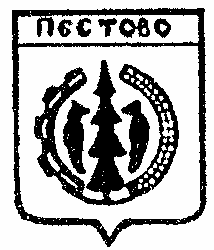 Российская ФедерацияНовгородская областьПестовский  районАДМИНИСТРАЦИЯ   УСТЮЦКОГО  СЕЛЬСКОГО ПОСЕЛЕНИЯПОСТАНОВЛЕНИЕот  03.08.2020  №61д. УстюцкоеО выделении специальных мест для размещения печатных агитационных материаловНа основании решений Совета депутатов Устюцкого сельского поселения от 22.06.2020 №166 «О назначении даты выборов депутатов Совета депутатов Устюцкого сельского поселения четвертого  созыва» и  от 22.06.2020  №167 «О назначении даты выборов Главы Устюцкого сельского поселения», в соответствии с частью 7 статьи 52 областного закона № 147 «О выборах депутатов представительного органа муниципального образования в Новгородской области», частью 7 статьи 43 областного закона № 121-ОЗ «О выборах главы муниципального образования в Новгородской области»ПОСТАНОВЛЯЮ:       1.Выделить на территории каждого избирательного участка, расположенных на территории Устюцкого сельского поселения места для размещения печатных агитационных материалов (перечень мест прилагается).      2.Рекомендовать членам участковых избирательных комиссий с правом решающего голоса осуществлять постоянный контроль за размещением печатных агитационных материалов на подведомственной территории.     3.Контроль за выполнением постановления оставляю за собой.     4.Опубликовать постановление в муниципальной газете «Информационный вестник Устюцкого сельского поселения».Главасельского поселения                                                                 Д.А.КудряшоваПриложение к постановлениюАдминистрации Устюцкогосельского поселения от  03.08.2020  №61Перечень мест для размещения печатных агитационных материалов для проведения выборов депутатов Совета депутатов Устюцкого сельского поселения четвертого созыва и Главы Устюцкого сельского поселенияд. Устюцкоеинформационный стенду здания Администрации, д. Устюцкое, д.34д. Барсанихаинформационный стенду магазина ООО «СеТо», д. Барсаниха, д.74д. Погореловоинформационный стенду здания Администрации, д. Погорелово, д.105